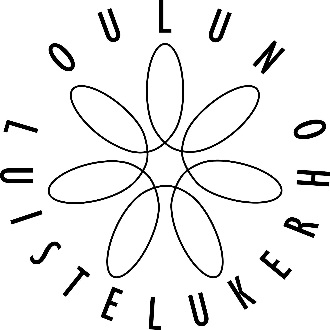 Kilpailukutsu 26.10.2022Oulu Skate 2022 -seurakilpailut Oulussa 10.-11.12.2022Oulun Luistelukerho OLK ry kutsuu seuranne STLL:n jäsenseurojen rekisteröityneitä ja kilpailupassin lunastaneita yksinluistelijoita seurakilpailuun Oulunsalon jäähalliin 10.-11.12.2022.Kilpailupaikka: 	Oulunsalon jäähalli, Tuohikuja 6, 90460 OuluAlustava aikataulu:	Lauantai 10.12.2022, klo 8.30-21.00		Sunnuntai 11.12.2022, klo 8.00-19.00Tarkempi aikataulu ilmoitetaan kilpailuvahvistuksessa. Järjestävä seura varaa oikeuden aikataulumuutoksiin. Kilpailuissa noudatetaan joustavaa aikataulua.Kilpailusarjat, ohjelmat ja kilpailumaksut:Kilpailuun mukaan otettavien luistelijoiden lukumäärä kilpasarjoittain: A-silmut          24 (tytöt ja pojat yhteensä)Noviisit           28 (tytöt ja pojat yhteensä)Juniorit           24 (tytöt ja pojat yhteensä)Seniorit          12 (naiset ja miehet yhteensä)Alla oleviin sarjoihin otetaan luistelijoita jääajan puitteissa.Debytantit       Minit              B-silmut         Tähtisilmut      Varaamme oikeuden muutoksiin. Ilmoittautumismaksut laskutetaan tuomarikulujen yhteydessä kilpailujen jälkeen. Säännöt:  	Kilpailussa noudatetaan ISU:n ja STLL:n kilpailusääntöjä kaudelle 2022-2023. Seurat vastaavat siitä, että luistelijat ovat kilpailun vaatimusten mukaisella tasolla ja että heidät ilmoitetaan oikeaan sarjaan. Kaukalon koko:	28 x 59 metriäArvioijat: 		Arvioijat ilmoitetaan kilpailuvahvistuksessa.Ilmoittautuminen:	Ilmoittautuminen avautuu Taikkarissa 26.10.2022 ja päättyy 11.11.2022.		Kilpailijoita ilmoittava seura vakuuttaa, että kilpailun nimetyillä valmentajilla ja seuran edustajilla on toimihenkilöpassi voimassa. 	Ilmoittautumalla kilpailuun luistelija huoltajineen hyväksyy sen, että luistelijan nimi ja sarjan mukaiset tulostiedot julkaistaan kilpailuasiakirjoissa järjestävän seuran internetsivuilla ja somekanavissa.	Kilpailijoita ilmoittava seura vastaa siitä, että luistelijoiden kilpailupassit ja sarjaan vaadittavat testit ovat suoritettu/voimassa. Ilmoittakaa luistelijat Taikkarissa karsintajärjestyksessä. Varaamme oikeuden seuran omien luistelijoiden osallistumiseen kilpailuun, jos luistelijoita ilmoittautuu enemmän kuin kilpailupäiviin mahtuu. Koska pohjoisessa on kilpailuja suhteellisesti vähemmän kuin etelässä niin priorisoimme pohjoisen seuroja karsintatilanteessa.Peruutustapauksissa osallistuva seura voi ilmoittaa tilalle korvaavan luistelijan samaan sarjaan. Mikäli seuralla ei ole ilmoittaa korvaavaa luistelijaa, tarjoamme paikkaa muun seuran luistelijalle järjestäjän ylläpitämässä karsintajärjestyksessä. Jälki-ilmoittautuminen on tehtävä viimeistään torstaina 24.11.2022 klo 20.00 mennessä ja tällöin ilmoittautumismaksu on kaksinkertainen.Osallistumisen peruuttaminen sääntökirjan kohdan 15 mukaisesti. Kilpailijan peruuttaminen ilmoittautumisajan umpeuduttua on tehtävä sekä Taikkariin että ilmoitettava sähköpostitse (kilpailut@oulunluistelukerho.fi).Suunniteltu 	ohjelmalomake: 	Ajan tasalla olevat lomakkeet tallennetaan Taikkariin lauantaihin 24.11.2022 mennessä.Musiikki:	Musiikkitiedostot tallennetaan Taikkariin mp3 tiedostona. 24.11.2022 mennessä. Musiikista on oltava kilpailussa mukana varakopio puhelimella. Varakopio musiikista tulee olla valmentajalla tai luistelijalla, niitä ei kerätä ilmoittautumisen yhteydessä.Arvonta: 	Luistelujärjestys arvotaan to 1.12.2022 klo 19.00. Arvontatulokset tulevat Oulun Luistelukerhon nettisivuille arvonnan jälkeen viimeistään seuraavana päivänä. Verryttelyryhmiinjako tehdään torstaina 8.12.2022.Kilpailusarjoissa, joissa on sekä lyhyt- että vapaaohjelma, vapaaohjelmakilpailut luistelaan lyhytohjelman tulosten käänteisessä järjestyksessä. Muuta huomioitavaa:	Järjestävä seura pidättää oikeuden muutoksiin.Oheis- ja lämmittelytiloina on Oulunsalon jäähallin toisessa kerroksessaKilpailun nettisivut: 	Oulu Skate 2022 - Oulun Luistelukerho RyTiedustelut:Kilpailun johtaja:	Tiina Lahtela	puh. 040-822 6321	kilpailut@oulunluistelukerho.fiKilpailun sihteeri:	Maarit Haavisto	kilpailut@oulunluistelukerho.fiLiitteet:	Majoitustarjous julkaistaan kilpailujen nettisivuilla lähipäivien aikana.SarjaOhjelmatKilpailumaksuArviointi MinitVO25€Laajennettu tähtiarviointiTähtisilmutVO25€Laajennettu tähtiarviointiSilmut BVO25€Laajennettu tähtiarviointiSilmut AVO40€ISUDebytantitVO45€ISUNoviisitVO45€ISUJunioritLO ja VO 60€ISUSenioritLO ja VO 60€ISU